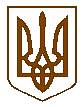 Баришівська селищна рада                                                                                                                                Броварського районуКиївської областіVIII скликанняР І Ш Е Н Н Я24.06.2022                                                                                       № проектПро припинення юридичної особи комунального підприємства «Баришівська центральна районна аптека №6» Баришівської селищної ради шляхом ліквідаціїКеруючись статтями 26, 59, 60 Закону України «Про місцеве самоврядування в Україні», відповідно до статті 104, 105, 106,107,110, 111 Цивільного кодексу України, Закону України «Про державну реєстрацію юридичних осіб та фізичних осіб – підприємців та громадських формувань», враховуючи рішення виконавчого комітету Баришівської селищної ради від 17.05.2022 року №59 «Про виконання рішення виконавчого комітету від 22.02.2022 №30 «Про фінансово – господарську діяльність комунального підприємства «Баришівська центральна аптека №6», з метою оптимізації управління суб’єктами господарювання комунальної форми власності, раціонального використання бюджетних коштів,  неможливістю в подальшому здійснювати господарську діяльність комунальним підприємством «Баришівська центральна районна аптека №6» Баришівської селищної ради,  селищна рада вирішила: 1. Внести рішення про припинення юридичної особи , комунального підприємства «Баришівська центральна районна аптека №6» Баришівської селищної ради шляхом ліквідації (далі – КП «Баришівська центральна районна аптека №6»)  ЄДРПОУ  01977792, розташованого  за адресою: 07500, Київська обл., Броварський   район, смт Баришівка, вул. Центральна, 8 .  2. Створити комісію з ліквідації КП «Баришівська центральна районна аптека №6» (далі - Комісія) та  затвердити її склад (додаток до рішення). Місце розташування Комісії:  07500, Київська обл., Броварський   район, смт Баришівка, вул. Центральна, 8).3.Встановити строк припинення КП «Баришівська центральна районна аптека №6» ЄДРПОУ  01977792 не раніше 2 місяців з дня публікації дати оприлюднення повідомлення на офіційному сайті.4. Покласти на Комісію повноваження щодо виконання обов’язків та реалізації прав КП «Баришівська центральна районна аптека №6», дозволити Комісії залучати провідних фахівців за напрямками діяльності в рамках процесу ліквідації КП «Баришівська центральна районна аптека №6» рішенням голови Комісії за погодженням з постійною комісією селищної ради  з питань законності і правопорядку, комунальної власності, транспорту та зв’язку.5.У разі відсутності голови Комісії, виконання його повноважень покладається на визначеного розпорядженням селищного голови члена комісії.6. Комісії з ліквідації КП «Баришівська центральна районна аптека №6»:6.1. В установленому законом порядку повідомити орган, що здійснює державну реєстрацію, про прийняття рішення щодо припинення  дії юридичної особи КП «Баришівська центральна районна аптека №6» та подати необхідні документи для внесення до Єдиного державного реєстру юридичних осіб та фізичних осіб-підприємців відповідних записів.6.2.Попередити працівників КП «Баришівська центральна районна аптека №6» про ліквідацію  підприємства.6.3. Встановити строк для вимог кредиторів до юридичної особи КП «Баришівська центральна районна аптека №6», два місяці з дня опублікування повідомлення про рішення щодо припинення юридичної  особи.6.4. Опублікувати в офіційних засобах масової інформації оголошення про ліквідацію КП «Баришівська центральна районна аптека №6».6.5.Забезпечити дотримання встановлених чинним законодавством України   прав та соціально-економічних гарантій працівників КП    «Баришівська центральна районна аптека №6» під час проведення процедури ліквідації.6.6. Здійснити інвентаризацію основних засобів, нематеріальних активів, товарно-матеріальних цінностей, грошових коштів, документів і розрахунків КП «Баришівська центральна районна аптека №6» .6.7. Здійснити інші організаційно-правові заходи, пов’язані з ліквідацією КП «Баришівська центральна районна аптека №6» , відповідно до вимог чинного законодавства України та повернути комунальне майно Баришівській селищній раді, Броварського району, Київської області6.8. У термін встановлений законодавством, з моменту опублікування повідомлення про ліквідацію скласти передавальний акт  щодо ліквідації  КП «Баришівська центральна районна аптека №6». 6.9. Надати акт на затвердження Баришівській селищній раді Броварського району Київської області, підписаний головою та членами комісії з ліквідації  відповідно до чинного законодавства України.6.10. Забезпечити передачу документів, які підлягають тривалому зберіганню, до відповідної архівної установи в порядку, визначеному законодавством України.7. Контроль за виконанням рішення покласти на постійну комісію селищної ради з питань законності і правопорядку, комунальної власності, транспорту та зв’язку.Селищний голова                                             Олександр ВАРЕНІЧЕНКО Додаток до рішення сесії селищної ради від 24.06.2022  №проектСКЛАДкомісії з припинення юридичної особи комунального підприємства  «Баришівська центральна районна аптека №6» Баришівської селищної ради шляхом ліквідаціїГолова комісії: Юрчак Ольга Василівна – завідуюча комунальним підприємством «Баришівська центральна районна аптека №6» (ідентифікаційний номер 2197611741);Члени комісії:Гордієнко Віталій Миколайович – начальник управління фінансів та економічного розвитку Баришівської селищної ради, депутат селищної ради  (ідентифікаційний номер 2810508019);Братко Ігор Володимирович – завідувач сектору з питань юридичного забезпечення  апарату виконавчого комітету селищної ради(ідентифікаційний номер 3289700937),Дибка Тетяна Миколаївна – начальник відділу комунальної власності, житлово – комунального господарства та благоустрою апарату виконавчого комітету селищної ради, (ідентифікаційний номер 2339109947 );Мусієць Віта Іванівна – головний спеціаліст відділу комунальної власності, житлово – комунального господарства та благоустрою апарату виконавчого комітету селищної ради, (ідентифікаційний номер3288800528 )Худолій Тетяна Іванівна - бухгалтер комунального підприємства «Баришівська центральна районна аптека №6» (ідентифікаційний номер 2259418029);Секретар ради                                                                         Надія СЛУХАЙ